УКРАЇНАВиконавчий комітет Нетішинської міської радиХмельницької областіР І Ш Е Н Н Я27.10.2022					Нетішин				  № 394/2022Про внесення змін до рішення дев’ятнадцятої сесії Нетішинської міської ради VIII скликання від 11 лютого 2022 року № 19/1306 «Про комплексну програму щодо забезпечення казначейського обслуговування на території Нетішинської міської територіальної громади на 2022 рік»Відповідно до пункту 3 частини 4 статті 42 та статті 52 Закону України «Про місцеве самоврядування в Україні», указів Президента України від 24 лютого 2022 року № 64/2022 «Про введення воєнного стану в Україні», від 14 березня 2022 року № 133/2022 «Про продовження строку дії воєнного стану в Україні», від 18 квітня 2022 року № 259/2022 «Про продовження строку дії воєнного стану в Україні», від 17 травня 2022 року № 341/2022 «Про продовження строку дії воєнного стану в Україні», від 12 серпня 2022 року № 573/2022 «Про продовження строку дії воєнного стану в Україні», постанови Кабінету Міністрів України від 11 березня 2022 року № 252 «Деякі питання формування та виконання місцевих бюджетів у період воєнного стану», та з метою розгляду звернення УДКСУ у м. Нетішині Хмельницької області, зареєстрованого у виконавчому комітеті Нетішинської міської ради 26 жовтня 2022 року за № 27/3105-01-12/2022, виконавчий комітет Нетішинської міської ради    в и р і ш и в:1. Унести до рішення дев’ятнадцятої сесії Нетішинської міської ради                   VIII скликання від 11 лютого 2022 року № 19/1306 «Про комплексну програму щодо забезпечення казначейського обслуговування на території Нетішинської міської територіальної громади на 2022 рік» такі зміни:1.1. паспорт Програми викласти у новій редакції згідно з додатком 1.1.2. додаток до Програми викласти у новій редакції згідно з додатком 2.2. Фінансовому управлінню виконавчого комітету Нетішинської міської ради (В. Кравчук) при внесенні змін до бюджету Нетішинської міської територіальної громади на 2022 рік передбачити кошти на виконання програми.3. Контроль за виконанням цього рішення покласти на заступника міського голови Оксану Латишеву.Міський голова							Олександр СУПРУНЮКДодаток 1ЗАТВЕРДЖЕНОРішення дев’ятнадцятої сесії Нетішинської міської ради VIII скликання 11.02.2022 № 19/1306 (у редакції рішення виконавчого комітету міської ради 27.10.2022 № 394/2022)ПаспортКомплексної програми щодо забезпечення казначейського обслуговування на території Нетішинської міської територіальної громади на 2022 рікКеруючий справами виконавчого комітету міської ради 							Любов ОЦАБРИКАДодаток 2ЗАТВЕРДЖЕНОРішення дев’ятнадцятої сесії Нетішинської міської ради VIII скликання 11.02.2022 № 19/1306 (у редакції рішення виконавчого комітету міської ради 27.10.2022 № 394/2022)ПЕРЕЛІК напрямків, завдань і заходів комплексної програми щодо забезпечення казначейського обслуговування на території Нетішинської міської територіальної громади на 2022 рікКеруючий справами виконавчого комітету міської ради							Любов ОЦАБРИКА1.Ініціатор розроблення програмиІніціатор розроблення програмиВиконавчий комітет Нетішинської міської радиВиконавчий комітет Нетішинської міської ради2.Дата, номер і назва розпорядчого документа про розроблення програмиДата, номер і назва розпорядчого документа про розроблення програмиБюджетний кодекс України, Закон України «Про місцеве самоврядування в Україні»Бюджетний кодекс України, Закон України «Про місцеве самоврядування в Україні»3.Розробник програмиРозробник програмиВиконавчий комітет Нетішинської міської радиВиконавчий комітет Нетішинської міської ради4.Співрозробники програмиСпіврозробники програмиУправління Державної казначейської служби України у м. Нетішині Хмельницької областіУправління Державної казначейської служби України у м. Нетішині Хмельницької області5.Відповідальний виконавець програмиВідповідальний виконавець програмиВиконавчий комітет Нетішинської міської ради, Управління Державної казначейської служби України у м. Нетішині Хмельницької області, фінансове управління виконавчого комітету Нетішинської міської радиВиконавчий комітет Нетішинської міської ради, Управління Державної казначейської служби України у м. Нетішині Хмельницької області, фінансове управління виконавчого комітету Нетішинської міської ради6.Учасники програмиУчасники програмиВиконавчий комітет Нетішинської міської ради, Управління Державної казначейської служби України у м. Нетішині Хмельницької області, фінансове управління виконавчого комітету Нетішинської міської радиВиконавчий комітет Нетішинської міської ради, Управління Державної казначейської служби України у м. Нетішині Хмельницької області, фінансове управління виконавчого комітету Нетішинської міської ради7.Термін реалізації програмиТермін реалізації програми2022 рік 2022 рік 7.1.Етапи виконання програми (для довгострокових програм)Етапи виконання програми (для довгострокових програм)8.Обсяги та джерела фінансування Обсяги та джерела фінансування 85000,00 грн85000,00 грнДжерела фінансуванняДжерела фінансуванняОбсяг фінансування, грнОбсяг фінансування, грнУ тому числі за роками, грнДжерела фінансуванняДжерела фінансуванняОбсяг фінансування, грнОбсяг фінансування, грн2022 рікБюджет Нетішинської міської  територіальної громадиБюджет Нетішинської міської  територіальної громади85 000,0085 000,0085 000,00Назва напряму (пріоритетні завдання)Заходи програмиСтрок вико-нанняВиконавціДжерела фінансу-ванняОрієнтовні обсягифінансування, грн, у тому числіОрієнтовні обсягифінансування, грн, у тому числіОчікувані результатиНазва напряму (пріоритетні завдання)Заходи програмиСтрок вико-нанняВиконавціДжерела фінансу-ваннявсього2022Очікувані результатиСтворення сприятливих умов казначейського обслуговування у м. Нетішині, складання та подання електронної звітності, удосконалення  електронного  документообігу, системи дистанційного обслуговування, контроль за цільовим направленням бюджетних коштівПридбання предметів, матеріалів, обладнання та інших матеріальних цінностей2022Виконавчий комітет Нетішинської міської ради, Управління державної казначейської служби України у м. Нетішині  Хмельницької області, фінансове управління виконавчого комітету Нетішинської міської радиБюджет Нетішинської міської територіальної громади8500085000Створення сприятли-вих умов для розпо-рядників, одержува-чів бюджетних коштів та підприємств та якісного виконання завдань, покладених на працівників каз-начейської служби, удосконалення роботи комп’ютерної техніки шляхом її модернізації, підвищення рівня контролю, складання  та подання електронної звітності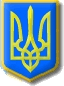 